‘Laat jullie hart niet verontrust worden.’ (Joh 14, 1)EUCHARISTIE OP DE VIJFDE PAASZONDAG Zondag 10 MEI 2020GEDACHTENIS VAN DE HEILIGE PATER DAMIAANKapel dekenaal centrum Sint-Barbara te ZottegemParochie HH. Apostelen Petrus en Paulus ZottegemVoorganger: Pastoor-deken Hans VandenholenIntredelied (ZJ 204)Zingt voor de Heer een nieuw gezangZingt voor de Heer een nieuw gezang!
Hij laaft u heel uw leven lang
met water uit de harde steen.
Het is vol wondren om u heen.Hij gaat u voor in wolk en vuur,
gunt aan uw leven rust en duur
en geeft het zin en samenhang.
Zingt dan de Heer een nieuw gezang!Een lied van uw verwondering
dat nòg uw naam niet onderging,
maar weer opnieuw geboren is
uit water en uit duisternis.De hand van God doet in de tijd
tekenen van gerechtigheid.
De Geest des Heren vuurt ons aan
de heilge tekens te verstaan.Wij zullen naar zijn land geleid
doorleven tot in eeuwigheid
en zingen bij zijn wederkeer
een nieuw gezang voor God de Heer.Kruisteken, zegenwens en begroetingIk deze dagen zijn wij het spoor soms bijster. We zoeken wegen van toekomst en zin.Jezus wijst niet alleen de weg,Hij is zélf de weg, de waarheid en het leven.Wie Hem ziet, ziet de Vader.Nooit is er zoveel van God te zien geweestals in het leven en sterven van Jezus van Nazaret.Hij is Gods woord ten voeten uit.De heilige Damiaan, Jozef De Veuster, die wij vandaag gedenken moge voor ons ten beste spreken in deze tijd van pandemie.Vertrouwen wij ons toe aan Gods barmhartigheid. Hij zegt: ‘Laat je hart niet verontrust worden’, en verlost ons van het kwade. Kyrie-litanie (ZJ 1c)Laten wij roepen tot God onze Heer,
dat hij van kracht is en ons doet zingen.
Hij is de God die ons zal redden:
Heer ontferm U over ons, Heer ontferm U over onsHeer ontferm U over ons, Heer ontferm U over onsLaten wij roepen in Zijn poorten
dat Hij zijn huis van genade opent.
Hij doet gebroken mensen weer opstaan:
Christus ontferm u over ons, Christus ontferm U over onsChristus ontferm u over ons, Christus ontferm U over ons.Laten wij roepen voor Zijn aanschijn,
dat over ons Zijn heil mag komen.
Op deze dag die Hij heeft gemaakt:Heer ontferm U over ons. Heer ontferm U over onsHeer ontferm U over ons, Heer ontferm U over onsEER AAN GOD   (ZJ 42) Ere zij God in den hoge.Vrede op aarde voor alle mensen,voor alle mensen van goede wil.Wij loven U, belijden, aanbidden U,Brengen U dank want groot is uw heerlijkheid.Heer God, Koning van het heelal,Heer, onze God, onze Vader almachtig.O ééngeboren Zoon, Jezus Christus,Lam van God voor de zonden van de wereld;Zoon van de Vader, ontferm U over ons.Zoon van de Vader, ontferm U over ons.Gij immers draagt de zonden van de wereld,neem dan onze gebeden ter harte.Gij aan de rechterhand van de Vader,Neem ons ter harte, ontferm U over ons.Want Gij alleen zijt de Heilige, de Heer,Gij zijt alleen de Allerhoogste, Jezus Christus.Eer aan de Vader, de Zoon en de Geest,in alle eeuwen der eeuwen. Amen.OpeningsgebedGod,Gij opent de poort van het geloofvoor alle volken van alle tijden.Wij vragen U:geef ons ook in deze tijd mensen die zich wijdenaan het gebed en de bediening van het woord.Vermeerder het aantal leerlingendie van harte geloven in uw Zoonen elkaar liefhebben zoals Hij ons bevolen heeft,Jezus Christus, onze Heer,die met U leeft en heerst in de eenheid van de heilige Geest,God, door de eeuwen der eeuwen.Lezing (Handelingen 6,1-7)Uit de Handelingen der ApostelenToen in die dagen het aantal leerlingen steeds toenam,
begonnen de Hellenisten tegen de Hebreeën te morren,
omdat bij de dagelijkse ondersteuning
hun weduwen achtergesteld werden.
De twaalf riepen nu de leerlingen in vergadering bijeen en zeiden:
"Het past niet dat wij het woord Gods verwaarlozen
door de zorg voor de ondersteuning.
Ziet dus uit, broeders, naar zeven mannen uit uw midden,
van goede faam, vol van geest en wijsheid.
Hen zullen wij dan met dit ambt bekleden,
terwijl wij onszelf zullen blijven wijden aan het gebed
en de bediening van het woord."
Dit voorstel vond instemming bij de gehele vergadering
en zij kozen Stefanus, een man vol geloof en heilige geest,
Filippus, Prochorus,
Nikanor, Timon, Parmenas
en Nikolaüs, een proseliet uit Antiochië.
Dezen werden aan de apostelen voorgedragen,
die na gebed hun de handen oplegden.
Het woord Gods breidde zich uit
en het aantal leerlingen in Jeruzalem vermeerderde sterk;
ook een groot aantal priesters gaf zich gewonnen aan het geloof.Antwoordpsalm  (Psalm  33/ antifoon P 56)Geef ons, Heer, uw barmhartigheid,zoals wij op U vertrouwen.Jubelt, gerechtigen voor de Heer,rechtschapenen past een lofzang.Huldigt de Heer met citerspel,en speelt voor Hem op de harp.Geef ons, Heer, uw barmhartigheid,zoals wij op U vertrouwen.Oprecht is immers het woord van de Heeren al wat Hij doet is betrouwbaar.Recht en gerechtigheid heeft Hij lief,de aarde is vol van zijn mildheid.Geef ons, Heer, uw barmhartigheid,zoals wij op U vertrouwen.Het oog van de Heer rust op hen die Hem vrezen,die rekenen op zijn erbarming.Dat Hij hen ontrukken zal aan de dood,bij hongersnood hen zal voeden.Geef ons, Heer, uw barmhartigheid,zoals wij op U vertrouwen.Lezing (1 Petrus 2,4-9)Uit de eerste brief van de heilige apostel PetrusDierbaren,Treedt toe tot de Heer, de levende steen,
door de mensen verworpen,
maar uitverkoren en kostbaar in het oog van God.
Laat ook uzelf als levende stenen voegen
in de bouw van de geestelijke tempel.
Draagt als een heilige priesterschap geestelijke offers op,
die welgevallig zijn aan God door Jezus Christus.
Daarom staat er in de Schrift:
"lk leg in Sion een steen,
een uitverkoren, kostbare hoeksteen.
En wie op Hem vertrouwt, zal niet worden teleurgesteld."
Kostbaar, dat geldt voor u die gelooft.
Maar voor de ongelovigen geldt:
"De steen die de bouwlieden hebben afgekeurd,
die is de hoeksteen geworden,"
maar ook "een steen waaraan zij zich stoten,
een rots waarover zij struikelen."
Zij stoten zich, omdat zij het woord weigeren te gehoorzamen;
en daartoe waren zij ook bestemd.
Maar gij zijt een uitverkoren geslacht,
een koninklijke priesterschap, een heilige natie,
Gods eigen volk,
bestemd om de roemruchte daden te verkondigen
van Hem die u uit de duisternis heeft geroepen
tot zijn wonderbaar licht. Alleluia (ZJ 4d)Alleluia. Alleluia. Alleluia. Alleluia.Ik ben de weg, de waarheid en het leven. Niemand komt tot de Vader, tenzij door Mij.Alleluia. Alleluia. Alleluia. Alleluia. Johannes 14,1-12Uit het heilig evangelie van onze Heer Jezus Christus volgens Johannes In die tijd zei Jezus tot zijn leerlingen:
"Laat uw hart niet verontrust worden.
Gij gelooft in God,
gelooft ook in Mij.
In het huis van mijn Vader is ruimte voor velen.
Ware dit niet zo, dan zou Ik het u hebben gezegd,
want Ik ga heen om een plaats voor u te bereiden.
En als Ik ben heengegaan en een plaats voor u heb bereid,
kom Ik terug om u op te nemen bij Mij.
opdat ook gij zult zijn waar Ik ben.
Gij weet waar Ik heenga
en ook de weg daarheen is u bekend."
Tomas zei tot Hem:
"Heer, wij weten niet waar Gij heengaat:
hoe moeten wij dan de weg kennen?"
Jezus antwoordde hem:
"Ik ben de weg, de waarheid en het leven.
"Niemand komt tot de Vader tenzij door Mij.
Als gij Mij zoudt kennen,
zoudt gij ook mijn Vader kennen.
Nu reeds kent gij Hem en ziet gij Hem."
Hierop zei Filippus:
"Heer, toon ons de Vader; dat is ons genoeg."
En Jezus weer:
"lk ben al zo lang bij u
en gij kent Mij nog niet, Filippus?
Wie Mij ziet, ziet de Vader.
Hoe kunt ge dan zeggen: Toon ons de Vader?
Gelooft ge niet dat Ik in de Vader ben en de Vader in Mij is?
De woorden die Ik u zeg, spreek Ik niet uit Mijzelf,
maar het is de Vader die, blijvend in Mij, zijn werk verricht.
Gelooft Mij:
Ik ben in de Vader en de Vader is in Mij.
Of gelooft het anders omwille van de werken.
Voorwaar, voorwaar, Ik zeg u:
Wie in Mij gelooft,
zal ook zelf de werken doen die Ik doe.
Ja, grotere dan die zal hij doen, omdat Ik naar de Vader ga."Acclamatie (ZJ 4d)Alleluia. Alleluia. Alleluia. Alleluia.HomilieCredoIk geloof in God, de almachtige Vader,
Schepper van hemel en aarde.
En in Jezus Christus, zijn enige Zoon, onze Heer,
die ontvangen is van de heilige Geest,
en geboren uit de Maagd Maria;
die geleden heeft onder Pontius Pilatus,
gekruisigd is, gestorven en begraven;
die neergedaald is ter helle,
de derde dag verrezen uit de doden;
die opgevaren is ten hemel,
en zit aan de rechterhand van God, zijn almachtige Vader;
vandaar zal Hij komen oordelen de levenden en de doden.
Ik geloof in de heilige Geest;
de heilige katholieke kerk,
de gemeenschap van de heiligen;
de vergiffenis van de zonden;
de verrijzenis van het lichaam;
het eeuwig leven.
Amen.VoorbedePr.	Laten wij bidden tot God die liefde is.L.	Jezus is voor ons de weg, de waarheid en het leven. Wij bidden voor onszelf en voor alle christenen: om een waarachtige beleving van het Evangelie.Laten we bidden.Mensen zetten zich in voor het goede en geven het beste van zichzelf.Wij bidden voor allen die in deze crisistijd zorgen voor meer goedheid tussen de mensen.Dat zij de moed en de kracht ontvangen om het vol te houden.Laten we bidden.Vele mensen in deze wereld krijgen niet de kans om menswaardig te leven.Wij bidden voor allen wier rechten constant geschonden worden.Voor de mensen voor wie er geen werk is, geen inkomen, geen voedsel, geen vrede en geen thuis.Dat er een einde komt aan hun lijden en aan alle onrechtvaardigheid.Laten we bidden.Vandaag, 10 mei, is ook de feestdag van pater Damiaan.Wij bidden op zijn voorspraak voor de Kerk hier bij ons.Dat onze parochies en christelijke gemeenschappenvolharden in het geloof en in de inzet voor echte solidariteit. Dat de heilige Damiaan alle artsen, verplegers en verzorgers kracht mag geven en inspiratie. Laten we bidden.Pr.	God, ga mee met ons en met al uw mensen.Schenk ons en onze wereld eenheid en vrede,door Jezus Christus, onze Heer.Bereiding van de gaven (Orgelkoraal J.S. Bach: Christ lag in Todesbanden)Gebed over de gavenHeer,met dit brood en deze wijnbereiden wij het éne offerdat U welgevallig is.Bouw deze gemeenschap optot uw geestelijke tempel.Door Christus onze Heer.Prefatie (Pasen IV)De Heer zij met U. En met uw geest. Verheft uw hart. Wij zijn met ons hart bij de Heer. Brengen wij dank aan de Heer, onze God. Hij is onze dankbaarheid waardig. U danken wij, Heer God, omwille van uw heerlijkheid, en om heil en genezing te vinden zullen wij uw Naam verkondigen, al onze dagen, maar vooral in deze tijd bezingen wij U. Want ons paaslam, Christus, is voor ons geslacht. Wat oud was, is teniet gedaan; wat neerlag is tot nieuw leven opgericht: in Christus is ons leven geheel en al hersteld. Vreugde om het paasfeest vervult ons, mensen die op aarde wonen; vreugde vervult de engelen in de hemel, de machten en krachten die U loven, die U dit lied toejuichen zonder einde:HEILIG   (ZJ 42) Heilig, heilig, heilig de Heer,de God der hemelse machten!Vol zijn hemel en aarde van uw heerlijkheid.Hosanna in den hoge.Gezegend Hij die komt in de naam des Heren.Hosanna in den hoge.Eucharistisch gebedOnze VaderOnze Vader, die in de hemel zijt,
uw naam worde geheiligd,
uw rijk kome,
uw wil geschiede
op aarde zoals in de hemel.
Geef ons heden ons dagelijks brood
en vergeef ons onze schulden,
zoals ook wij vergeven aan onze schuldenaren,
en breng ons niet in beproeving,
maar verlos ons van het kwade.VredesgebedLam Gods (ZJ 42) Lam Gods dat draagt de zonden van de wereld, ontferm U over ons.Lam Gods dat draagt de zonden van de wereld, ontferm U over ons.Lam Gods dat draagt de zonden van de wereld, geef ons uw vrede.CommunieCommunielied (ZJ 406)Kondigt het aan, de Heer is verrezen, zeg aan de wereld dat Jezus leeft. Dit is de weg die Hij heeft gewezen, dit is de waarheid die Hij geeft, dit is het leven voor alle eeuwen. Alleluia! Christus leeft. Zing nu een lied van vreugde en vrede, zing nu een lied van barmhartigheid. Alle verdriet en pijn zijn geleden, al wie verdrukt is wordt bevrijd. Laat aan wie treuren uw blijdschap weten. Alleluia! Christus leeft. Leeft in uw hart met volle vertrouwen, hoop op een toekomst voor iedereen, steun voor wie zwak is, troost voor wie rouwen, vriendschap en goedheid om u heen. Liefde volstaat om een wereld op te bouwen. Alleluia! Christus leeft.MeditatieZoals Jezus en Ik één zijn, zo hoop Ik dat ook jij één wordt met Mij - zegt God - en dat je met heel je hart ingaat op het vriendschapsverbond dat Ik je aanbied. Misschien heb je soms moeite Mij bij naam te noemen. Misschien schrik je ervoor terug om je aan Mij toe te vertrouwen. Kijk dan naar Jezus en durf de weg volgen die Hij je voorgaat. In mijn naam zal Hij je leven en vrede brengen, in overvloed, en Hij zal je leren thuiskomen in mijn warmhartige liefde en tederheid. SlotgebedHeer,door deze communie zijn wij met Christus verbondenals ranken met de wijnstok.Wij vragendat wij met Hem verenigd blijvenen vruchten dragen van geloof en liefde.Door Christus onze Heer.Maria-antifoon (ZJ 65)Koningin des hemels, verheug u, alleluja.Omdat Hij, die gij waardig geweest zijt te dragen, alleluja,Verrezen is, zoals Hij gezegd heeft, alleluja,Bid God voor ons, alleluia.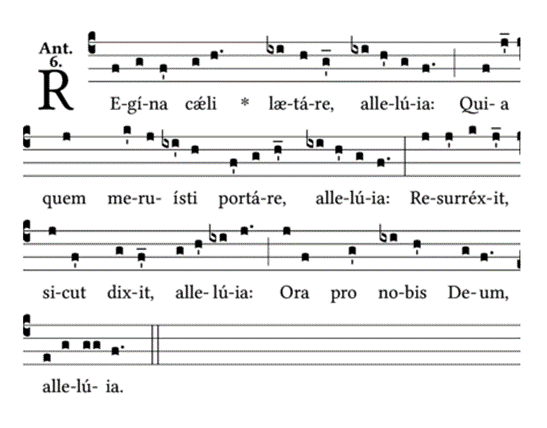 Zegen en zending (ZJ 24b)Gaat nu in vrede heen, alleluia, alleluia.Wij danken God, alleluia, alleluia.